МБДОУ – д/с «Малыш» с. Новая Красавка Лысогрского района Саратовской области.Сценарий спортивного праздника к 23 февраля.«Сказка о том, как Емеля и Марья вместе с ребятами готовились стать солдатами»Подготовила и провела: воспитатель -  Ашимова Ольга Вячеславовна22.02.2019 гХод праздникаПод песню «Шли солдаты» дети входят в зал, делают 2 круга и садятся на стулья.
В зал выходят 3 ребенка: Ребёнок 1. Коля И 
Чудесный праздник в феврале
Страна моя встречает.
Она защитников своих
Сердечно поздравляет!
Ребёнок 2. Никита К
Когда я вырасту большим,
Где б ни служил, повсюду
Свою Отчизну защищать
И я надёжно буду.
Ребёнок 3. Даня Д
На суше, в небе, на морях
И даже под водою
Солдаты мир наш берегут
Для нас, дружок, с тобою.
Ведущий: Уважаемые гости, ребята! Мы собрались сегодня в этом зале, чтобы провести спортивный праздник, посвящённый Дню Защитника Отечества. И наши мальчики, когда вырастут большими, тоже станут защитниками Родины. 
Ведущий: Ребята, а кто они такие «Защитники Отечества»?
Ответы детей: это солдаты…
Ведущий: А где воспитывают «Защитников Отечества»?
Ответы детей: в армии…
Ведущий: Правильно все мальчики, по достижении 18 лет, идут служить в армию, становятся солдатами и нашими защитниками…..
Теперь, ответьте, пожалуйста, на серьезные вопросы.
Конкурс «Шуточные вопросы»
- Наша армия сильна? (Да)
- Защищает мир она? (Да)
- Мальчишки в армию пойдут? (Да)
- Девочек с собой возьмут? (Нет)
- У Буратино длинный нос? (Да)
- На корабле он был матрос? (Нет) .
- В пруду он плавал в тине? (Да) .
- Враги утопят Буратино? (нет)
- Стоит летчик на границе? (нет)
- Он летает выше птицы? (Да)
-Сегодня праздник отмечаем? (Да)
- Мам и девчонок поздравляем? (Нет)
- Мир важней всего на свете? (Да)
- Знают это даже дети? (Да)Для вас дорогие папы, танец старшей группы «Три танкиста»Дети садятся на стульчики.Под русско-народную музыку  «Ах вы сени, мои сени» входят Емеля и Марья. 
Марья: Ты, Емеля, весь изнылся,
В плаксу словно превратился.
Ты в руки должен себя взять,
Хватит щуку вызывать!
Хочешь ты солдатом быть,
Это надо заслужить!!!
Емеля: А я в армию пойду
С собой щуку захвачу.
Всё исполнит за меня, 
Будет счастлива Страна.
Марья: Чтоб солдатом славным стать,
Чтобы землю охранять,
Надо смелым, сильным быть,
Уметь дружбой дорожить!
Емеля: А с чего же мне начать?
Марья: Бросить на печи лежать,
Вон, друзей к себе позвать, (показывает на ребят)
Щуку в речку отпустить 
Да со спортом всегда дружить!
Вот послушай-ка ребят, 
Что они сказать хотят….

Дети читают стихи «Два друга» Т. Волгиной.
Ребёнок 1. Юра Е
Пришли два юных друга
На речку загорать,
Один решил купаться
Стал плавать и нырять,
Ребёнок 2. Вадим А
Другой сидит на камушках
И смотрит на волну
И плавать опасается
«А вдруг я утону». 
Ребёнок 3. Максим Я
Пошли зимой кататься
Два друга на коньках
Один стрелою мчится
Румянец на щеках
Ребёнок 4. Артем И 
Другой стоит растерянный
У друга на виду
«Тут место очень скользкое,
А вдруг я упаду».
Ребёнок 5. Вадим М
Гроза дружков застала 
Однажды на лугу,
Один пробежку сделал 
Согрелся на бегу,
Ребёнок 6. Вика Д 
Другой дрожал под кустиком
И вот дела плохи
Лежит под одеялами
Ап-чхи! Ап-чхи! Ап-чхи!

Марья: Вот, Емеля, а я что тебе говорила… Не будешь спортом заниматься, будешь лениться, будешь болеть и ни когда не стать тебе солдатом!!!
Емеля: Это что же получается, если я не буду заниматься спортом, то буду болеть и никогда не стану солдатом (расстраивается и плачет). Нет! Не буду лениться, а побегу- ка я лучше на тренировку (потихоньку убегает).

Ведущий: Постой, Емеля, не торопись. Оставайся вместе с Марьей у нас на празднике. Вместе с ребятами выполним спортивные задания и посмотрим, готовы ли наши ребята стать настоящими солдатами…Ведущий: - А сейчас дорогие гости, посмотрите танец «Поздравление малышей»
Ведущий:  Ну, что ж теперь начнем соревнования. Для начала  разделимся на  две команды .Ведущий: первым делом нужно представить команды. «Представление команд». 

Команда – «Лётчики»

Команда – "Морячки"
Ведущий: - А Марья и  Емеля за  каждое выполненное задание будете давать ребятам вот такие «звёзды», которые повесите вот на эту магнитную доску… 

Ведущая: - Ну что ж, приступим, вы готовы?
Перед первым заданием вам нужно немного размяться и поэтому давайте поднимем руки вверх, затем вперед, опустили . Ножками потопали. 
Ведущая: Здорово, разогрели мышцы, можно начинать.
1. Конкурс.  «Кто быстрее пройдет дистанцию?»Марья: молодцы, справились, заслужили по звезде.
Марья: Предлагаю вам ребята справиться со следующим заданием.
2. Конкурс.  «Морское приключение» (Проплыть на байдарках, пропрыгать через  болото по кочкам, обежать ориентир, вернуться к своей команде) 

Емеля: Молодцы, как хорошо вы выполнили задание и заработали ещё по одной звезде!
Ведущая: На этом останавливаться не будем, продолжаем.
Ещё одно задание «Кто быстрее поднимет якорь» .
Марья: Здорово!!! Вот вам ещё по одной звезде!

Ведущий:
После такого серьезного задания надо устроить привал. 
Солдатики, вы отдохните.
Танец веселый посмотрите.

Танец девочек «Катюша»

Емеля: Что-то кушать хочется… А мне вот интересно, кто в Армии готовит обед? (спрашивает у детей). 
Ответы детей: повара…
Ведущий: Вот для вас ещё одно задание…Задание «Поварята».
Играют все команды. Задача, перенести картофель (овощи) по количеству детей,  в ложке из корзины в кастрюлю.
Емеля: Здорово, вот это поварята! С такими поварятами голодным точно не останешься! Заслужили по звезде!

Емеля: Марья, а что же мне делать, если вдруг я получу какую-нибудь травму или боевое ранение?
Марья: Не переживай Емеля, девочки окажут тебе медицинскую помощь, ведь в армии они могут служить медсёстрами. 
Ведущий: Девочки выходите на старт.

Задание «Забинтуй раненого».
По 2-3 девочки от каждой команды. Бегут к столу, где лежат разнообразные предметы. Необходимо выбрать только те предметы, которые необходимы медсестре и сложить их в корзину (бинт, йод, пластырь, шприц, фонендоскоп детский, витамины), затем наклеить пластырь солдату (рука).
Ведущая: Вот видишь Емеля, и девочки могут служить в армии. Каждая команда получает ещё по одной звезде.
Емеля: А как же без выходных?
Ведущий: Почему без выходных, в армии бывают и выходные. И знаете, как солдаты их проводят? …..На танцы ходят, с девочками потанцевать. Вот и наши юные защитники отечества здорово танцуют.

Танец «Смуглянка»

Марья: Молодцы, как хорошо вы танцуете! 
Ведущий: А сейчас просим выйти к нам пап. Емеля, Марья, а давай проверим, какие у наших ребят сильные папы, сколько раз они смогут присесть. 

Приседание пап с детьми на шее.
Ведущий: Молодцы, папы, теперь мы знаем, в кого наши ребята, такие ловкие, сильные и смелые. (Звезды). И с этим заданием Вы справились. Ведущий: А теперь  ИГРА «ПРОНЕСИ ПОГОНЫ»
Две команды пап. Каждый из участников команды кладет спичечные коробки на плечи. Их надо пронести, не уронив и передать следующему участникуВедущий: А сейчас наши ребята поздравят всех  мужчин  с праздником.Вика В
Мы мальчишек поздравляем
С 23 Февраля
Всем ребятам нашим скажем
Только добрые слова!

Таня А.Наша Сила, наша доблесть,
Наша гордость, наконец, -
В нашей группе, что ни парень -
То достойный молодец!

Яна Т.Мужчины не боятся
Без мамы оставаться,
Мужчины закаляются
И сами одеваются!

Таня К.
Скоро вырастут ребята,
Медкомиссию пройдут,
Не теряя ни минуты,
Сразу в армию пойдут. Марина Ш.Чтоб солдатом бравым быть,
Здоровье нужно укрепить,
Ежедневно закаляться,
Физкультурой заниматься. 
Алиса С
Мой отец, как и все папы,
Тоже в армии служил,
Пуговицы со звездою
К куртке он моей пришил. 
Оксана КЗдравствуй праздник
Здравствуй, праздник!
Праздник мальчиков, дедушек, пап
Всех военных поздравляет.
Наш весёлый детский сад
Даша К.Наша армия родная
Стережет покой страны
Чтоб росли, мы бед не зная,
Чтобы не было войны.
Света С.Пограничник на границе
Нашу землю стережет
Чтоб работать и учиться
Мог спокойно весь народ.

Настя В.Охраняет наше море
Славный, доблестный моряк
Гордо реет на линкоре
Наш родной российский флаг.Ева ПалагутинаНаша Родина богата,Мы чужого не хотим,Но своей страны, ребята,Никому не отдадим.

Диана ТрифоноваМы живем в стране особойСамой дружной, самой доброй,Мы гордимся ею-Родиной своею!Маша ПетроваМало мы еще умеемМы пока еще растемНо становимся  умнееС каждым часом, каждым днем.Вероника К.Наши летчики-герои
Небо зорко стерегут. 
Наши летчики-герои
Охраняют мирный труд. 

Марина А.
Наша армия родная
И отважна, и сильна.
Никому не угрожая,
Охраняет нас она.

Емеля и Марья: (хвалят ребят… Поздравляют мужчин с наступающим праздником! (своими словами)).
Марья: Ну, что Емеля оставишь теперь щуку в покое? Ты понял, что можно и без волшебства быть сильным, смелым, ловким и здоровым, как ребята.
Емеля: Да! Теперь я все понял, нельзя на кого то надеяться, нужно всего добиваться своими силами. 

Ведущая: Итак, подведем итоги наших соревнований
(подводит итог и подсчитывает звёзды, каждому дарят звезду).

Ведущий: А теперь, ребята хотят исполнить  «Танец с автоматами ». Агутин «Армия жизни»
Ведущий: Какой замечательный у нас получился праздник. Но, как же без салюта? Устроим нашим воинам, защитникам салют.
Трубы громкие поют, 
Нашей армии…
Салют! (Емеля и Марья бросают конфетти)
В космос корабли плывут,
Нашей армии…
Салют! (Конфетти)
На планете мир и труд,
Нашей армии…
Салют! (Конфетти)
Наш праздник подошёл к концу.  Девочки приготовили подарки для мальчиков. Девочки дарят подарки. А также я  поздравляю всех мужчин с наступающим праздником и желаю Вам крепкого здоровья и благополучия. Ваши дети приготовили вам подарки . дети дарят подарки.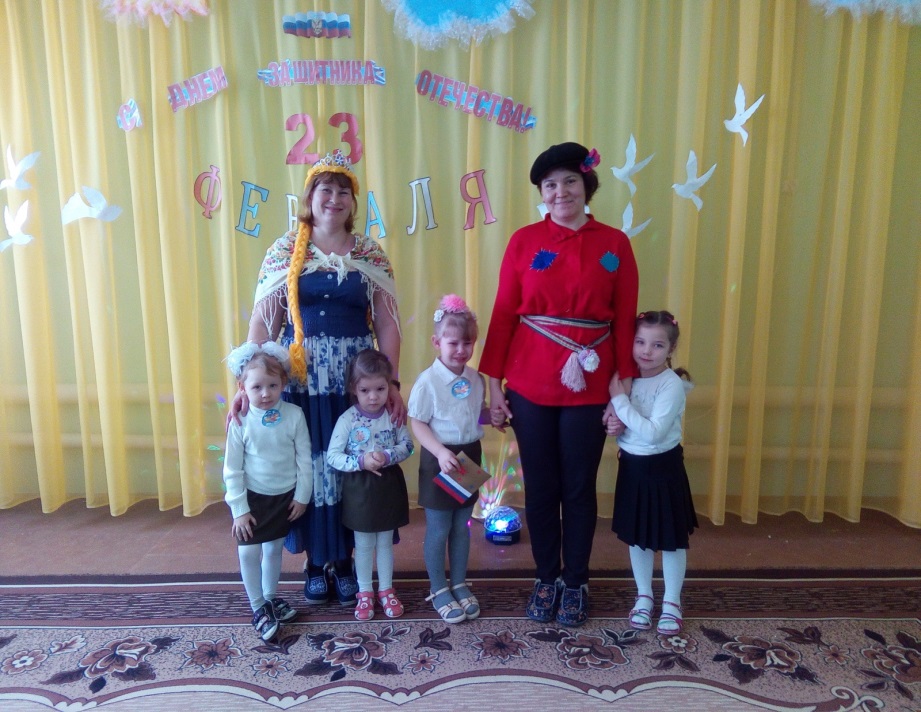 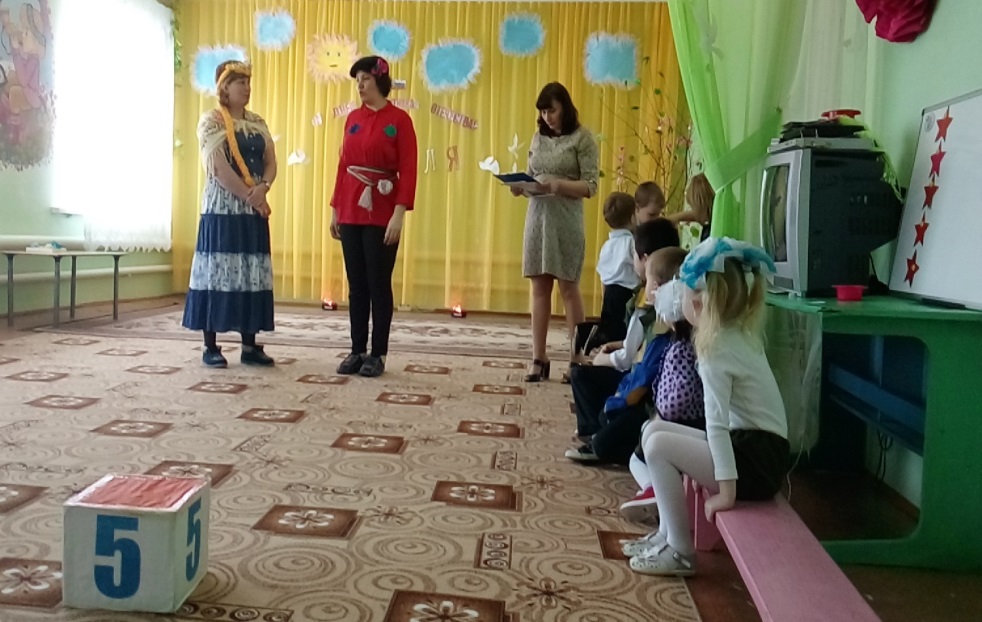 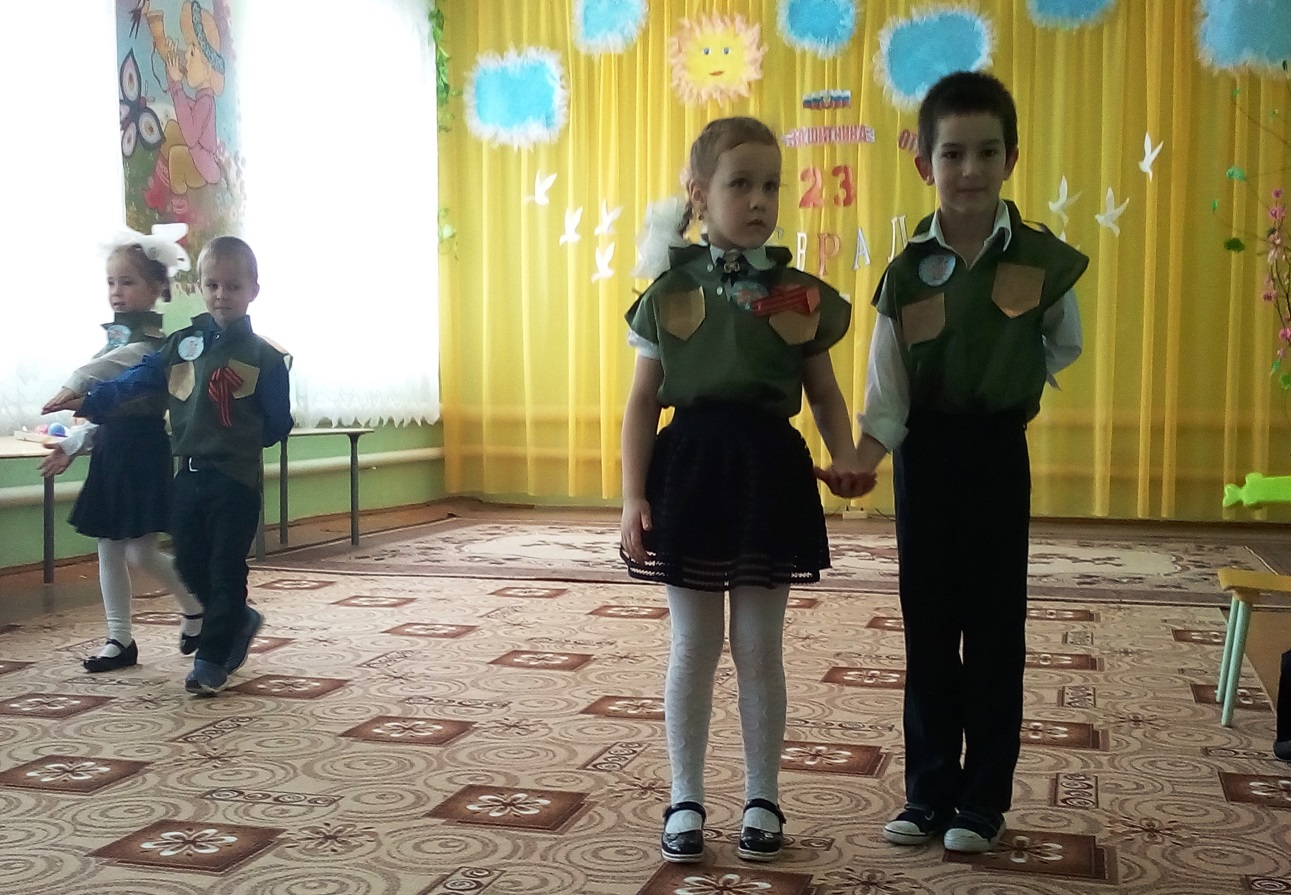 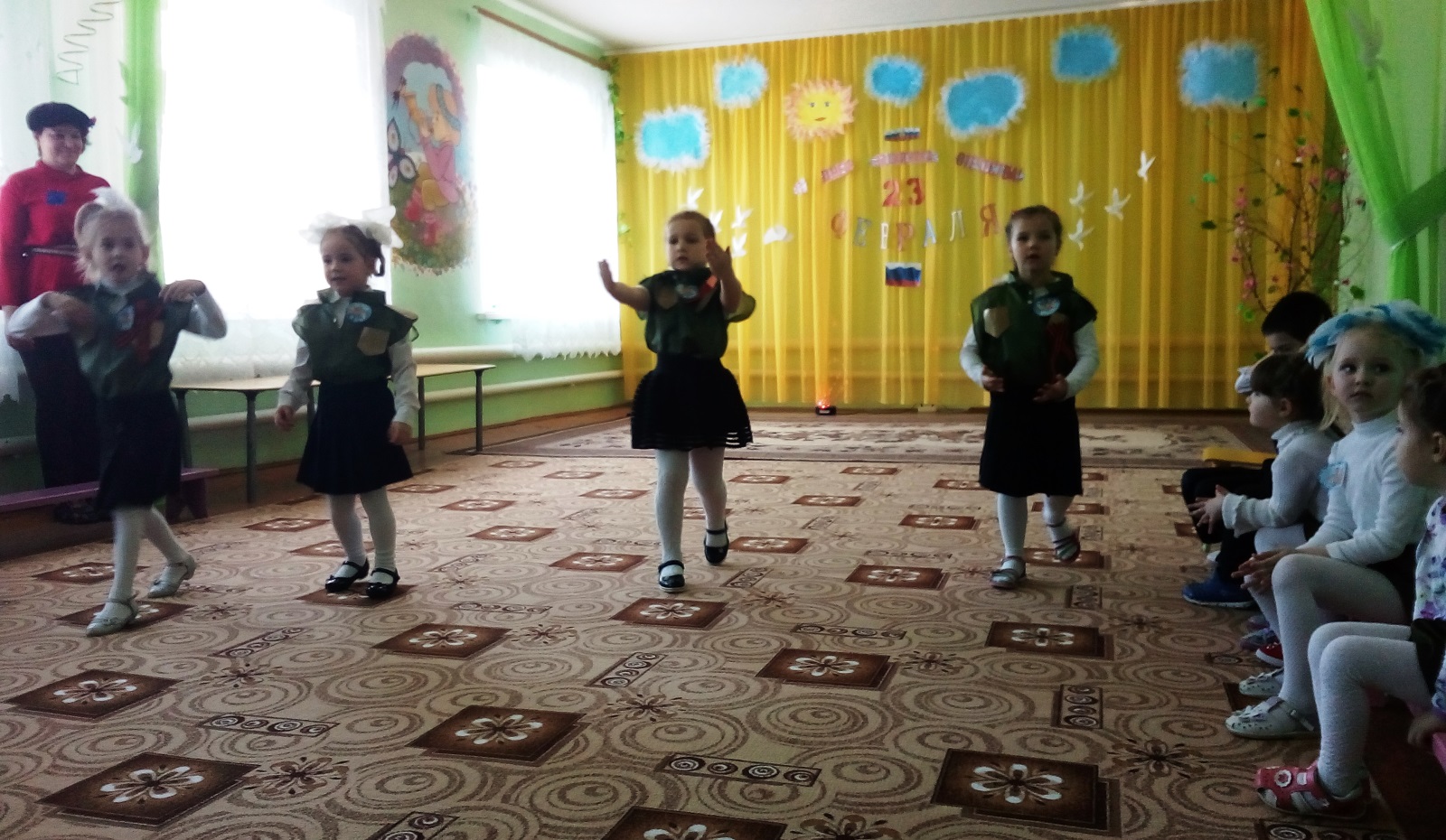 